Publicado en Fraga el 15/04/2020 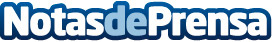 Biopyc realiza desinfecciones preventivas y en zonas con casos confirmados en Covid19Recomiendan realizar una desinfección inicial en todas las estancias posibles y, con el tiempo, realizar un plan de desinfección frecuente para no paralizar su actividadDatos de contacto:Victor675901516Nota de prensa publicada en: https://www.notasdeprensa.es/biopyc-realiza-desinfecciones-preventivas-y-en Categorias: Medicina Aragón Otras Industrias http://www.notasdeprensa.es